
Contrato de Prestación de Servicios
Marketing Digital – Community Management – SEO

Contrato Celebrado entre: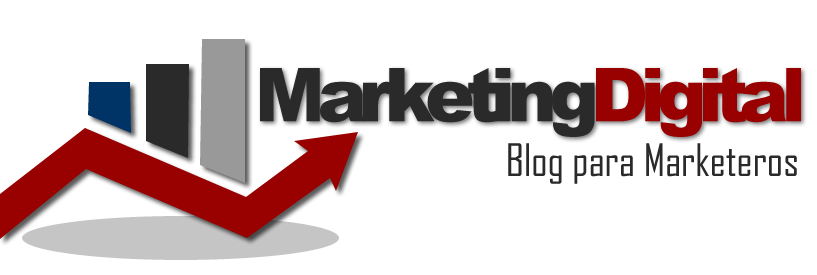 ______________________________conDatos del Cliente[Logo cliente]Ciudad __________________ a [FECHA]REUNIDOS:De una parte,Nombre ______________________________CC _________________________________Domicilio __________________________________________Ciudad __________________________________________En nombre [propio o de la compañía “xxxx”]que se denominará en el presente contrato a partir de ahora: EL CLIENTEDe la otra,D. _______________________________,Como [Relación contractual como autónomo] En adelante: EL CONTRATISTAEXPONEN celebrar el siguiente contrato de servicios profesionales, dejando de manifiesto que:Que EL CLIENTE es una empresa que desarrolla su actividad en el sector ____________.Que EL CLIENTE está interesado en dar a conocer de forma adecuada sus servicios, y a estos efectos desea contratar la realización de determinados servicios digitales a desarrollar por parte de EL CONTRATISTA, tanto en relación con la marca EL CLIENTE como con otros productos y servicios desarrollados por EL CLIENTE.Que EL CONTRATISTA demuestra amplia experiencia en el sector del MARKETING DIGITAL interesado en prestar sus servicios profesionales para el desarrollo de las campañas de publicidad en internet que EL CLIENTE le encomiende.
Ambas Partes al objeto de alcanzar los objetivos y finalidades anteriormente expresados, reconociéndose mutua y recíprocamente plena capacidad para contratar, acuerdan suscribir el presente contrato de marketing online para prestar servicios publicitarios en internet, con sujeción a los pactos y condiciones establecidos en las siguientes, 

ALCANCE1.- ALCANCE DEL CONTRATOPor medio del presente contrato se prestarán los servicios publicitarios en:

(DETALLAR LA ACTIVIDAD) 
Ejemplo:
- Generación de contenidos y administración de cuentas en redes sociales- Implementación de pauta publicitaria en redes sociales y google adwords-Planificación y estrategia de posicionamiento de marca y productos-Investigación de mercado y análisis de competencia digital.-Implementación de la estrategia de email marketing-Implementación de la estrategia SEO para los sitios web-Administración de la base de leads generados-Administración del canal de YouTube y generación de 2 videos por mes-Administración y actualización del ecommerce (tienda virtual)-Administración de la atención al cliente en digital
2.- FORMA DE PRESTACIÓN DE LOS SERVICIOS2.1 Para la creación, preparación, ejecución y control de las campañas publicitarias o acciones de comunicación en Internet y sitios sociales encargadas por EL CLIENTE, EL CONTRATISTA, en cumplimiento del encargo recibido, prestará sus servicios profesionales a EL CLIENTE con los servicios especificados en el apartado 1.
3.- AMBITO TERRITORIAL3.1 Los servicios objeto de este contrato se prestarán por EL CONTRATISTA a favor de EL CLIENTE en el territorio de ________.
5.- PRECIOEl importe de la remuneración por los servicios prestados se ajustará a la tarifa de precios de EL CONTRATISTA acordada con EL CLIENTE por horas trabajadas.

(Se debe incluir el preciario)5.1 Facturación. Forma de pagoLos pagos serán abonados durante los cinco días hábiles siguientes a la recepción por EL CLIENTE de la factura correspondiente que emita EL CONTRATISTA.
6.- OBLIGACIONES DE CLIENTE6.1 Al objeto de permitir y como condición para la ejecución de los servicios objeto del presente contrato, EL CLIENTE asume a favor de EL CONTRATISTA las siguientes obligaciones:Suministrar a EL CONTRATISTA toda la documentación e información que fuera requerida por ésta para el correcto desarrollo de los servicios descritos en la estipulación 1 del presente contratoAbonar el precio estipulado.Colaborar con EL CONTRATISTA en cualquier solicitud de información o aclaración que EL CONTRATISTA requiera para la correcta prestación de los servicios objeto de este contrato.
7.- SUBCONTRATACIÓN7.1 EL CONTRATISTA podrá subcontratar los servicios objeto del presente contrato, bastando la comunicación por escrito para la contratación. EL CONTRATISTA podrá subcontratar cualesquiera servicios. Objeto del presente contrato siempre que lo notifique con anterioridad y por escrito al EL CLIENTE.7.2 EL CONTRATISTA dirigirá y coordinará los servicios prestados por los subcontratistas con personal propio, manteniendo en todo momento la interlocución con EL CLIENTE Finalmente, en cualquier supuesto de subcontratación, EL CONTRATISTA garantizará y será responsable frente a EL CLIENTE del cumplimiento por parte del subcontratista de las obligaciones asumidas por EL CONTRATISTA. 8.- LEY APLICABLE Y JURISDICCIÓN COMPETENTE8.1 El presente contrato y anexos está sujeto y deberá interpretarse de acuerdo con la legislación vigente, comprendiendo la integridad de los acuerdos habidos entre las Partes con relación al objeto de este contrato y, por tanto, anulan y prevalecen sobre cualesquiera otros acuerdos escritos o verbales que pudieran haber existido entre las Partes con anterioridad a la fecha de firma del presente contrato.8.2 Ante cualquier desavenencia o litigio entre las Partes en relación con el cumplimiento, eficacia o interpretación del presente contrato, las Partes se someten expresamente a la jurisdicción y competencia de los Juzgados y Tribunales de _______________.9. RESCISIÓN DE CONTRATO[Aquí se especifican las condiciones para rescindir el contrato]Y en prueba de conformidad, las Partes firman el presente contrato por duplicado ejemplar y a un solo efecto en el lugar y fecha indicados en el encabezamiento.Firmas:ITEMVALOR HORATOTALDiseño grafico$Generación de contenidos$Project Management$Ingenieria$$